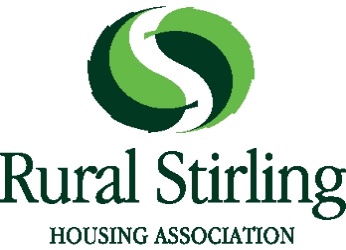 Application Form for MembershipRural Stirling Housing Association is a Registered Social Landlord.   We are a registered society under the Co-operative and Community Benefit Societies Act 2014 and a Scottish Charity.   Membership is open to people who are interested in supporting our activities – our membership policy explains who can apply.If you would like to apply to become a Member, please complete this form and send it to: The Secretary, Rural Stirling Housing Association Ltd, Stirling Road, Doune FK16 6AA.You must enclose £1 with your application which will purchase your ‘share’ if your application is successful (it will be returned if not).  Are you a tenant or a resident of Rural Stirling Housing Association?	YES	NOAre you related to an employee or Member of the Board of Management of RSHA?                                                               YES    NO(If yes, please say who 	)Are you a member of any other housing association or co-operative?		YES	NO (if yes, please state which 	)I apply to become a member of Rural Stirling Housing Association and enclose £1 as payment for a Share.Signed: 		Date:   	Decisions about Membership are made by the Board of Management.  To be eligible to vote at the 2020 AGM, your application for membership must be received not later than 13th August 2020.Full NameAddressPost CodeAre you over 16?E-mailTelephone numberPlease say why you want to join RSHA and which aspects of our work you are especially interested in